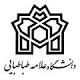     تعهدنامهدفاع از پایان نامه در فرصت مقرر از سوی کمیسیون موارد خاصاینجانب 				دانشجوی رشته مقطع 			ورودی سال 			متعهد می گردم که درفرصت اعطایی از کمیسیون بررسی موارد خاص مورخ :از پایان نامه / رساله خود دفاع کنم.بدیهی است در صورت عدم دفاع از پایان نامه در تاریخ مقرر فوق هیچگونه تقاضایی مبنی برتمدید تاریخ دفاع را نخواهیم داشت.دانشکده حقوق وعلوم سیاسی برگ درخواست مجوز اضافه سنوات در دوره کارشناسی ارشد نا پیوسته / دکتریدانشکده حقوق وعلوم سیاسی گروه آموزشی:نام ونام خانوادگی دانشجو:                                         رشته تحصیلی:                           نیمسال ورودی:نیمسال اتمام واحدهای درسی:                                     معدل کل:                                نیمسال ثبت نام واحد پایان نامه:سنوات تحصیلی تا کنون:           سال                                                                       شماره دانشجویی:    توجیه ونظر استاد راهنمای پایان نامه :                                                                                                              نام ونام خانوادگی راهنما:                                                                                                            امضاء:توجیه ونظر مدیر گروه:                                                                                                            نام ونام خانوادگی مدیر گروه:                                                                                                            امضاء:نظر شورای تحصیلات تکمیلی دانشکده : در جلسه مورخ                                مطرح وبه دلایل زیر موافقت شد        مخالفت شد         ذکر دلایل :                                                                                               نام ونام خانوادگی معاون تحصیلات تکمیلی دانشکده :                                                                                               تاریخ و امضاء:نظر شورای تحصیلات تکمیلی دانشگاه :در جلسه مورخ                                   مطرح وبه دلایل زیر موافقت شد        مخالفت شد به کمیسیون موارد خاص ارجاع شد ذکر دلایل :                                                                                               نام ونام خانوادگی معاون تحصیلات تکمیلی دانشگاه :                                                                                               تاریخ و امضاء: